Name of Journal: World Journal of Clinical CasesManuscript NO: 78415Manuscript Type: CASE REPORTMorphological and electrophysiological changes of retina after different light damage in three patients: Three case reportsZhang X et al. Characteristic of light-induced retinopathyXi Zhang, Tao Luo, Yan-Rong Mou, Wei Jiang, Yan Wu, Heng Liu, Yi-Ming Ren, Pan Long, Fei HanXi Zhang, Tao Luo, Yan-Rong Mou, Wei Jiang, Yan Wu, Heng Liu, Yi-Ming Ren, Pan Long, Fei Han, Department of Ophthalmology, General Hospital of Western Theater Command, Chengdu 610083, Sichuan Province, ChinaAuthor contributions: Wu Y and Han F contributed to data collection and interpretation; Zhang X and Long P participated in writing the manuscript; Jiang W gave critical comment; Ren YM, Luo T, Liu H, and Ren YM participated in examining the patients and obtaining data; all authors read and approved the final manuscript.Supported by the National Nature Science Foundation of China, No. 82001484.Corresponding author: Pan Long, MD, PhD, Chief Doctor, Surgeon, Department of Ophthalmology, General Hospital of Western Theater Command, No. 270 Rongdu Avenue, Chengdu 610083, Sichuan Province, China. longpan1005@qq.comReceived: June 25, 2022Revised: July 20, 2022Accepted: Published online: AbstractBACKGROUNDLight-induced retinal damage is a serious vision-threatening disease, resulting from unsuitable laser irradiation, high-power light and sustaining light exposure. Therefore, effectively evaluate the morphological and functional of retinal damage is urgently needed. Now, we mainly reported three patients suffered from typical light irradiations.CASE SUMMARYPatient 1 suffered from old laser pointer irradiation and followed with amblyopia treatment. Patient 2 suffered from acute high-energy light irradiation. Patient 3 suffered from sustaining optical fiber irradiation. Detailed morphological and functional examinations of the retina revealed that the lesions of the three patients had many similar characteristics, such as macular morphological changes, patent pattern visual monitoring amplitude or peak time abnormalities, multi-fucus electroretinograms macular central amplitude density decreased.CONCLUSIONIn conclusion, light-induced retinopathy has many common features, which can help clinical medical staff to diagnose retinal photodamage diseases.Key Words: Light-induced retinopathy; Diagnosis; Morphology; Electrophysiology; Case reportZhang X, Luo T, Mou YR, Jiang W, Wu Y, Liu H, Ren YM, Long P, Han F. Morphological and electrophysiological changes of retina after different light damage in three patients: Three case reports. World J Clin Cases 2022; In pressCore Tip: In this case report, we reported three typical cases of retinal damage caused by light-related irradiations. Through the summary of their common characteristics, we can deepen the understanding of retinal diseases caused by light irradiation, and provide theoretical basis for the prevention, clinical diagnosis and treatment of such diseases.INTRODUCTIONNo matter in the living environment or working environment, people must be exposed to a variety of light sources. Prolonged and continuous exposure or accidental exposure to strong light often causes serious damage to the eyes, some of which are even irreversible[1,2]. Generally speaking, there are two aspects of light damage in the human eye, including the damage of the refractive system (cornea, lens, etc.) and the photosensitive system (retina). For example, some studies have found that the electric light generated in the welding process can directly lead to corneal epithelial necrosis, resulting in acute electro-ophthalmia[3]. Some researchers also found that the incidence of cataract increases significantly after long-term ultraviolet irradiation[4,5]. Moreover, long-term blue light irradiation can directly damage the macula through photochemical effect[6].Remarkably, retinal damage is often the most common, but also relatively serious in the process of light damage to the eye[7]. Recent studies found the case of a 13-year-old boy looking at a green diode laser with an average output of 154 MW reflected in a mirror. Fundus examination and auxiliary examination showed fracture macular thermal damage[8]. In addition, Turaka reported a case of macular photodamage and made a mini-review. In the article, the authors cited a report from the Food and Drug Association, which stated that handheld laser Pointers emitting > 5 mW of power carry the risk of irreversible eye damage and skin burns. Alsulaiman SM reported the natural history and treatment outcomes of full-thickness macular holes caused by transient exposure to high-power handheld blue laser devices and concluded that transient exposure to high-power handheld laser devices can result in full-thickness macular holes[10].In this case reports, we reported three typical cases of retinal damage caused by light-related irradiation. Through the summary of their common characteristics, we may deepen the understanding of retinal diseases caused by various light irradiation, and provide theoretical basis for the prevention, clinical diagnosis and treatment of such diseases.CASE PRESENTATIONChief complaintsPatient 1: A 13-year-old female student who was in amblyopia treatment process for one year. However, her vision acuity didn’t benefit from the treatment and her parents asked us to perform total ophthalmological examination to make a decision whether to continue the amblyopia treatment or not.Patient 2: A 22-year-old male soldier whose right eye was instantaneous irradiated by high energy flashlight one month ago. He didn’t pay close attention to it at that time. Then, his right eye vision decreased 5 d later without photophobia, tears, eye pain and other symptoms. No remission was found after self-administration of eye drops (unknown details). Therefore, he went to our hospital for further treatment.Patient 3: A 33-year-old male communications engineer was in a history of physical fitness. Half a year ago, his left eye vision decreased without obvious photophobia, tears and eye pain. Although he found symptoms, he did not receive treatment. Recently, he went to our hospital and complained his vision decreased significantly.History of past illnessPatient 1: There was a history of laser pointer exposure.Patient 2: His right eye was instantaneous irradiated by high energy flashlight one month ago.Patient 3: He had a long-term history of fiber-optic operation.Physical examinationPatient 1: Then vision examination found the () was 1.0 in the right eye, and 0.4 in the left eye. In addition, the anterior segment was normal and the refractive medium was transparent in both eyes. Funduscopic and auto-fluorescence examination of left eye revealed a rough and uneven abnormality of macular (Figure 1A and B).Patient 2: Specialist examination displayed that the patient’s BCVA was 0.3 in the right eye and 1.0 in the left eye. The anterior segment was normal and the refractive medium was transparent in both eyes.Patient 3: Specialist examination found that the patient’s BCVA was 1.0 in the right eye and 0.6 in the left eye. The anterior segment was normal and the refractive medium was transparent in both eyes.Imaging examinationsPatient 1: Angiography found a hyper-fluorescence feature and no fluorescent leakage at left eye macular (Figure 1C). Optical coherence tomography (OCT) showed that the macular had scar-like injury involving retinal pigment epithelium (Figure 1D and E). Meanwhile, the visual electrophysiological results indicated that the amplitude of P100 of pattern visual evoked potentials (PVEP) was reduced (Figure 2A), and full field electroretinogram (ffERG) was normal, and the amplitude density of multi-fucus electroretinograms (mfERG) macular center decreased (Figure 2B).Patient 2: Funduscopic and auto-fluorescence examination of right eye revealed a black shape punctuation abnormality surrounded with a ringlike margin lesion (Figure 3A-D). Angiography (FFA + ICGA) found a macular hyper-fluorescence leakage around a black shape punctation at right eye (Figure 3E and F). OCT showed that the macular cystoid edema was significant, retinal pigment epithelium (RPE) layer of centra macular site was broken and choroidal neovascularization (CNV) was found in the right eye (Figure 3G and H). Meanwhile, the electrophysiological results showed that the amplitude of P100 of PVEP in right eye declined while the peak time was delayed (Figure 4A). FVEP and ffERG were normal, and the amplitude density of mfERG macular center was decreased (Figure 4B).Patient 3: Funduscopic and auto-fluorescence examination of left eye revealed a blurred margin macular abnormality (Figure 5A and B). OCT discovered that the macular of left eye became more thinner, and the retinal pigment epithelium did not change significantly compared with right eye (Figure 5C). The visual electrophysiology indicated that the P100 amplitude of PVEP reduced in the left eye, while the function of ffERG cone cell system and the amplitude density of mfERG macular center decreased (Figure 6).FINAL DIAGNOSISPatient 1We made a diagnosis of old retinal injury induced by laser.Patient 2We made a diagnosis of acute retinal injury induced by strong-energy light irradiation.Patient 3We made a diagnosis of chronic retinal injury induced by sustaining light irradiation.TREATMENTPatient 1We suggested to stop the treatment of amblyopia.Patient 2For patients with CNV, we made anti VEGF treatment, at present vision improved with right eye vision 0.5.Patient 3This patient need no further treatment and we suggest to make a safety goggles when working.DISCUSSIONWhen retina is irradiated by light under normal physiological conditions, part of the photon energy is absorbed by the photoreceptor cells. Moreover, the rest of extra photons are absorbed by the retinal pigment epithelium or choroid to avoid heat accumulation[11,12]. However, due to the direct effect of light energy, photoreceptor cells and RPE are also the most vulnerable tissues when the light irradiates abnormally[13]. Moreover, animal study found müller glia cell activation paticipated in a laser-induced retinal degeneration and regeneration in zebrafish[14]. During COVID-19 pandemic, researchers found retinas damages could be related with Neuropilin-1[15]. At present, studies have indicated that various types of light stimulation, such as ultraviolet, blue light and laser could damage the retina through photochemical reaction, photothermal effect and photomechanical effect[16-18]. As its biological effects can be accumulated, retinal injury can be caused by multiple irradiations, which can display the characteristic that the boundary of the damage area is clear in the early stage and fuzzy in the later stage[19]. In the cases, we observed three typical patients suffering from light-induced retinopathy.In the first case, this young female patient received amblyopia treatment for one year and didn’t improve vision acuity. When retina related morphological and functional examinations were applied, we realized that this could be old laser-induced retina damage. Then the patients bring to mind that she was exposed to laser pen irradiation when played with classmates. Her left eye was found obvious pigmented scar in the macular region, which may be related to the proliferation and repair of peripheral RPE[20]. Angiography revealed that there were obvious round fluorescent defects at the corresponding lesion area of retina, which may be due to laser induced occlusion of retinal and choroidal vessels in macula, and then fluorescence perfusion defect. OCT showed that the outer nuclear layer of macular area was destroyed, resulting in the corresponding retinal layer continuity was disrupted. Consistent with the morphological results, electrophysiological results showed that the function of macula was significantly impaired, and the peripheral retina was not significantly abnormal.In the second case, the soldier’s right eye vision acuity decreased after being exposed to instantaneous strong LED light. Because the high-energy visible light in the LED lamp is mainly blue light, fundus color and AF showed there was disorder of pigment in RPE of macular. The electrophysiological results indicated that there was no obvious abnormality in the peripheral retina of right eye, but the retinal function in the macular area was significantly damaged and the conduction function of optic nerve may be also affected to some extent.In the third case, the patient is a middle-aged man who has been engaged in optical fiber work for a long time, mainly exposed to ultraviolet and blue light. Due to improper daily protective measures, visual acuity was obviously injured. Fundus examination showed that the patient’s macular in retina became thinner, which may be caused by the shortening of outer segment of photoreceptor or the detachment and disappearance of photoreceptor under long-term light stimulation resulting in thinning of the outer nuclear layer. In addition, RPE also showed atrophy and thinning after light injury. Similar to the previous two patients, this patient’s electrophysiological examination indicated that there is significant impairment of macular function.Through the three cases, it can be found that the above three patients have a clear history of light damage. No matter what kind of light source equipment they experience, the macular of patients presents different forms of pathological lesion, especially in the outer nuclear layer where photoreceptor and RPE are located. In our cases, we found that retinopathy caused by light damage has similar morphological and functional characteristics. Specifically, the morphological changes were mainly pathological changes related to retinal pigment epithelium and photoreceptor, and the physiological function changes were largely associated with the decline of macular function. In terms of electrophysiological function, visual electrophysiology could easily assess majority light-induced macular injuries, including old cumulative asymptomatic damages, acute symptomatic damages and chronic occupational exposure.CONCLUSIONWe identified children, military personnel and optical fiber communicators are likely to suffer from retinal damage caused by light. Commonly, children are often misdiagnosed as amblyopia. The degree of lesions is related to the energy and duration of light irradiation, and is often manifested as macular thinning, interruption of RPE continuity, CNV and other manifestations. The amplitude changes of PVEP are common in acute high-energy injuries, and ffERG usually is normal. For long-term low energy sustained injury, PVEP amplitude is decreased and ffERG cone system is decreased, too. No matter what kind of light damage, the amplitude density of mfERG in macular center is decreased.ACKNOWLEDGEMENTSWe thank each author who contributed to this paper.REFERENCES1 Hunter JJ, Morgan JI, Merigan WH, Sliney DH, Sparrow JR, Williams DR. The susceptibility of the retina to photochemical damage from visible light. Prog Retin Eye Res 2012; 31: 28-42 [PMID: 22085795 DOI: 10.1016/j.preteyeres.2011.11.001]2 Chen Y, Perusek L, Maeda A. Autophagy in light-induced retinal damage. Exp Eye Res 2016; 144: 64-72 [PMID: 26325327 DOI: 10.1016/j.exer.2015.08.021]3 Rossi F, Pini R, Menabuoni L, Mencucci R, Menchini U, Ambrosini S, Vannelli G. Experimental study on the healing process following laser welding of the cornea. J Biomed Opt 2005; 10: 024004 [PMID: 15910078 DOI: 10.1117/1.1900703]4 Ivanov IV, Mappes T, Schaupp P, Lappe C, Wahl S. Ultraviolet radiation oxidative stress affects eye health. J Biophotonics 2018; 11: e201700377 [PMID: 29603665 DOI: 10.1002/jbio.201700377]5 Löfgren S. Solar ultraviolet radiation cataract. Exp Eye Res 2017; 156: 112-116 [PMID: 27260484 DOI: 10.1016/j.exer.2016.05.026]6 Moon J, Yun J, Yoon YD, Park SI, Seo YJ, Park WS, Chu HY, Park KH, Lee MY, Lee CW, Oh SJ, Kwak YS, Jang YP, Kang JS. Blue light effect on retinal pigment epithelial cells by display devices. Integr Biol (Camb) 2017; 9: 436-443 [PMID: 28386617 DOI: 10.1039/c7ib00032d]7 van Norren D, Vos JJ. Light damage to the retina: an historical approach. Eye (Lond) 2016; 30: 169-172 [PMID: 26541088 DOI: 10.1038/eye.2015.218]8 Algvere PV, Marshall J, Seregard S. Age-related maculopathy and the impact of blue light hazard. Acta Ophthalmol Scand 2006; 84: 4-15 [PMID: 16445433 DOI: 10.1111/j.1600-0420.2005.00627.x]9 Turaka K, Bryan JS, Gordon AJ, Reddy R, Kwong HM Jr, Sell CH. Laser pointer induced macular damage: case report and mini review. Int Ophthalmol 2012; 32: 293-297 [PMID: 22466425 DOI: 10.1007/s10792-012-9555-z]10 Petrou P, Kanakis M, Koutsandrea C, Georgalas I, Banerjee PJ. Full-Thickness Macular Hole Secondary to High-Power Handheld Blue Laser: Natural History and Management Outcomes. Am J Ophthalmol 2015; 160: 1084 [PMID: 26321171 DOI: 10.1016/j.ajo.2015.08.004]11 Schweitzer D, Guenther S, Scibor M, Hammer M. Spectrometric investigations in ocular hypertension and early stages of primary open angle glaucoma and of low tension glaucoma--multisubstance analysis. Int Ophthalmol 1992; 16: 251-257 [PMID: 1428553 DOI: 10.1007/BF00917971]12 Palczewski K, Kiser PD. Shedding new light on the generation of the visual chromophore. Proc Natl Acad Sci U S A 2020; 117: 19629-19638 [PMID: 32759209 DOI: 10.1073/pnas.2008211117]13 Bai S, Sheline CR, Zhou Y, Sheline CT. A reduced zinc diet or zinc transporter 3 knockout attenuate light induced zinc accumulation and retinal degeneration. Exp Eye Res 2013; 108: 59-67 [PMID: 23274584 DOI: 10.1016/j.exer.2012.12.008]14 Conedera FM, Arendt P, Trepp C, Tschopp M, Enzmann V. Müller Glia Cell Activation in a Laser-induced Retinal Degeneration and Regeneration Model in Zebrafish. J Vis Exp 2017 [PMID: 29155720 DOI: 10.3791/56249]15 El-Arabey AA, Abdalla M. Neuropilin-1 may be responsible for retinal findings in patients with COVID-19. Hum Cell 2021; 34: 1280-1281 [PMID: 33847870 DOI: 10.1007/s13577-021-00532-0]16 Yu ZL, Qiu S, Chen XC, Dai ZH, Huang YC, Li YN, Cai RH, Lei HT, Gu HY. Neuroglobin - a potential biological marker of retinal damage induced by LED light. Neuroscience 2014; 270: 158-167 [PMID: 24747803 DOI: 10.1016/j.neuroscience.2014.04.013]17 Yanagi Y. [Retinal phototoxicity from endoilluminators for vitrectomy]. Nippon Ganka Gakkai Zasshi 2008; 112: 975-983 [PMID: 19069380]18 Lavinsky D, Sramek C, Wang J, Huie P, Dalal R, Mandel Y, Palanker D. Subvisible retinal laser therapy: titration algorithm and tissue response. Retina 2014; 34: 87-97 [PMID: 23873164 DOI: 10.1097/IAE.0b013e3182993edc]19 Besharse JC, McMahon DG. The Retina and Other Light-sensitive Ocular Clocks. J Biol Rhythms 2016; 31: 223-243 [PMID: 27095816 DOI: 10.1177/0748730416642657]20 Schuele G, Rumohr M, Huettmann G, Brinkmann R. RPE damage thresholds and mechanisms for laser exposure in the microsecond-to-millisecond time regimen. Invest Ophthalmol Vis Sci 2005; 46: 714-719 [PMID: 15671304 DOI: 10.1167/iovs.04-0136]FootnotesInformed consent statement: Informed written consent was obtained from the patients for the publication of this report and any accompanying images.Conflict-of-interest statement: The authors declare that they have no conflict of interest.CARE Checklist (2016) statement: The authors have read the CARE Checklist (2016), and the manuscript was prepared and revised according to the CARE Checklist (2016).Open-Access: This article is an open-access article that was selected by an in-house editor and fully peer-reviewed by external reviewers. It is distributed in accordance with the Creative Commons Attribution NonCommercial (CC BY-NC 4.0) license, which permits others to distribute, remix, adapt, build upon this work non-commercially, and license their derivative works on different terms, provided the original work is properly cited and the use is non-commercial. See: https://creativecommons.org/Licenses/by-nc/4.0/Provenance and peer review: Unsolicited article; Externally peer reviewed.Peer-review model: Single blindPeer-review started: June 25, 2022First decision: July 14, 2022Article in press: Specialty type: OphthalmologyCountry/Territory of origin: ChinaPeer-review report’s scientific quality classificationGrade A (Excellent): 0Grade B (Very good): B, BGrade C (Good): 0Grade D (Fair): 0Grade E (Poor): 0P-Reviewer: El-Arabey AA, Egypt; Kotelevets SM, Russia S-Editor: Chen YL L-Editor: A P-Editor:Figure Legends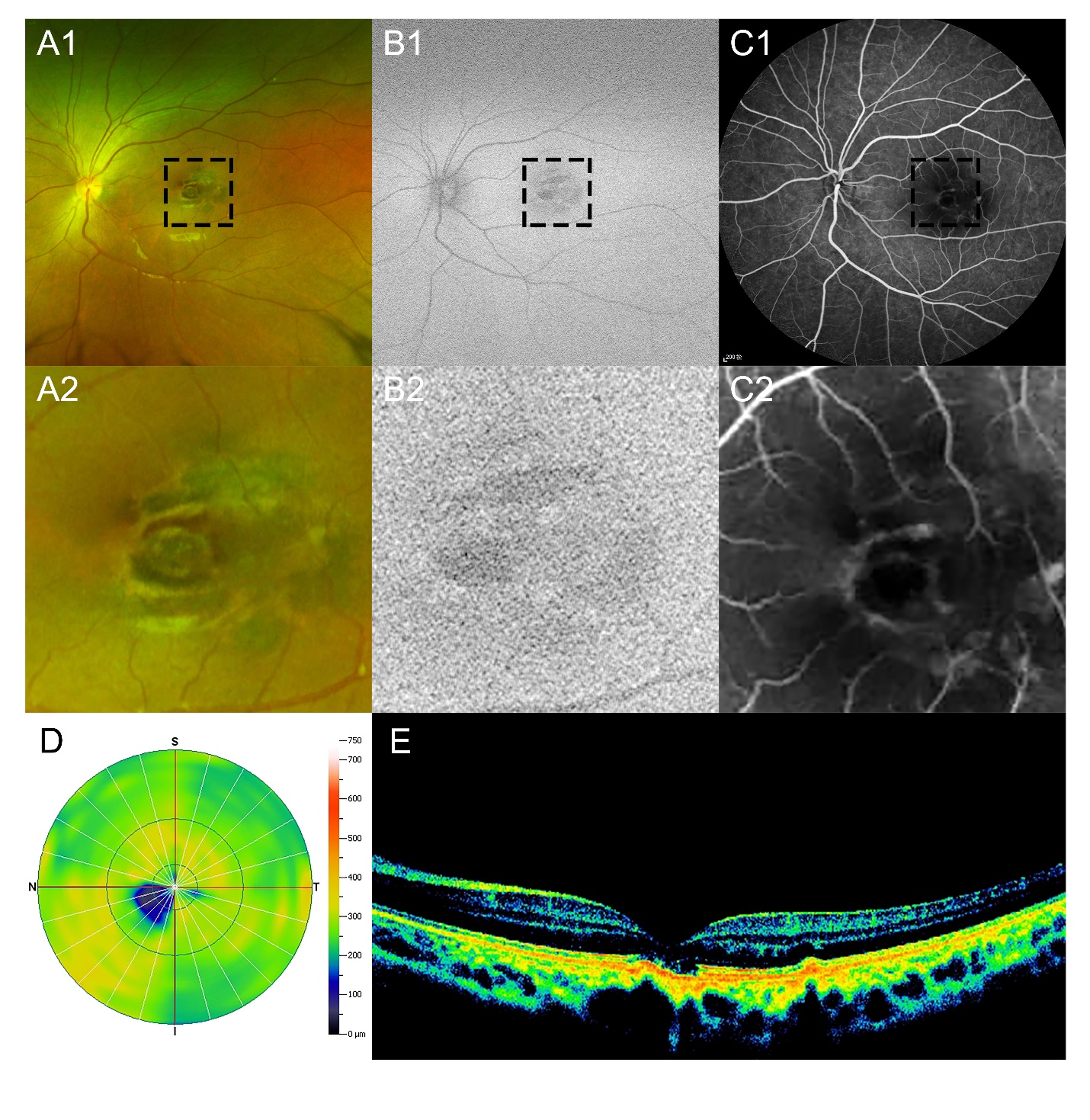 Figure 1 Retinal morphologic examination. A: Fundoscopy revealed an irregular scar-like lesion in the macular of the right eye; B: Autofluorescence found a heterogeneous dark signal in the macular of the right eye; C: Fluorescein angiography revealed strong fluorescence leakage around the right eye macular; D: Optical coherence tomography (OCT) revealed a deficiency in the center of the fovea; E: OCT showed retinal pigment epithelium layer breakdown and macular thinning.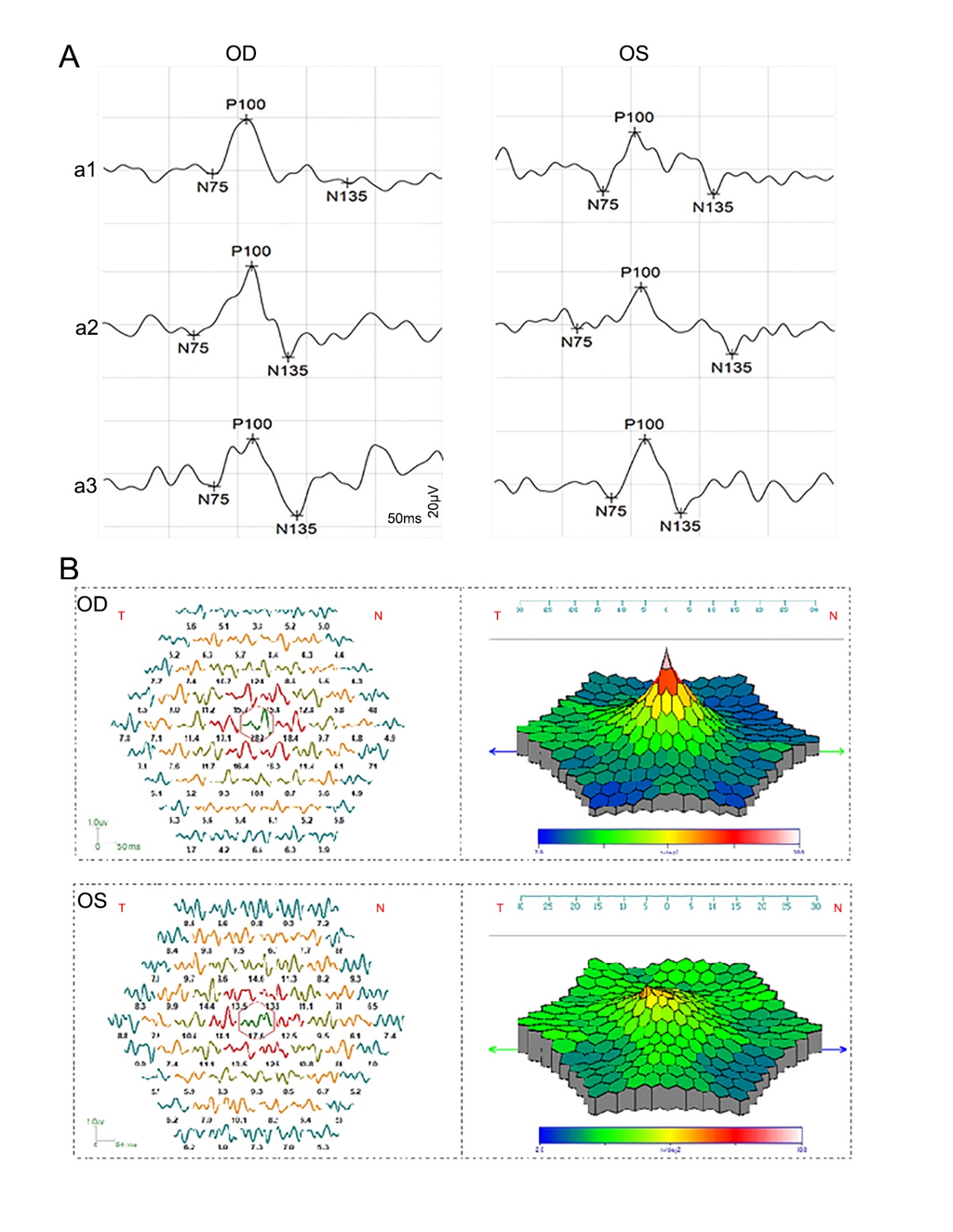 Figure 2 Electrophysiological examinations of retina. A: Patent pattern visual monitoring (PVEP) examination revealed that the amplitude of P100 of PVEP was reduced in the left eye (a1, a2 and a3 correspond to stimulation frequencies of 0.5 cpd, 1 cpd and 2 cpd, respectively); B: Multi-fucus electroretinograms examination showed that the amplitude density of macular center was decreased in the left eye.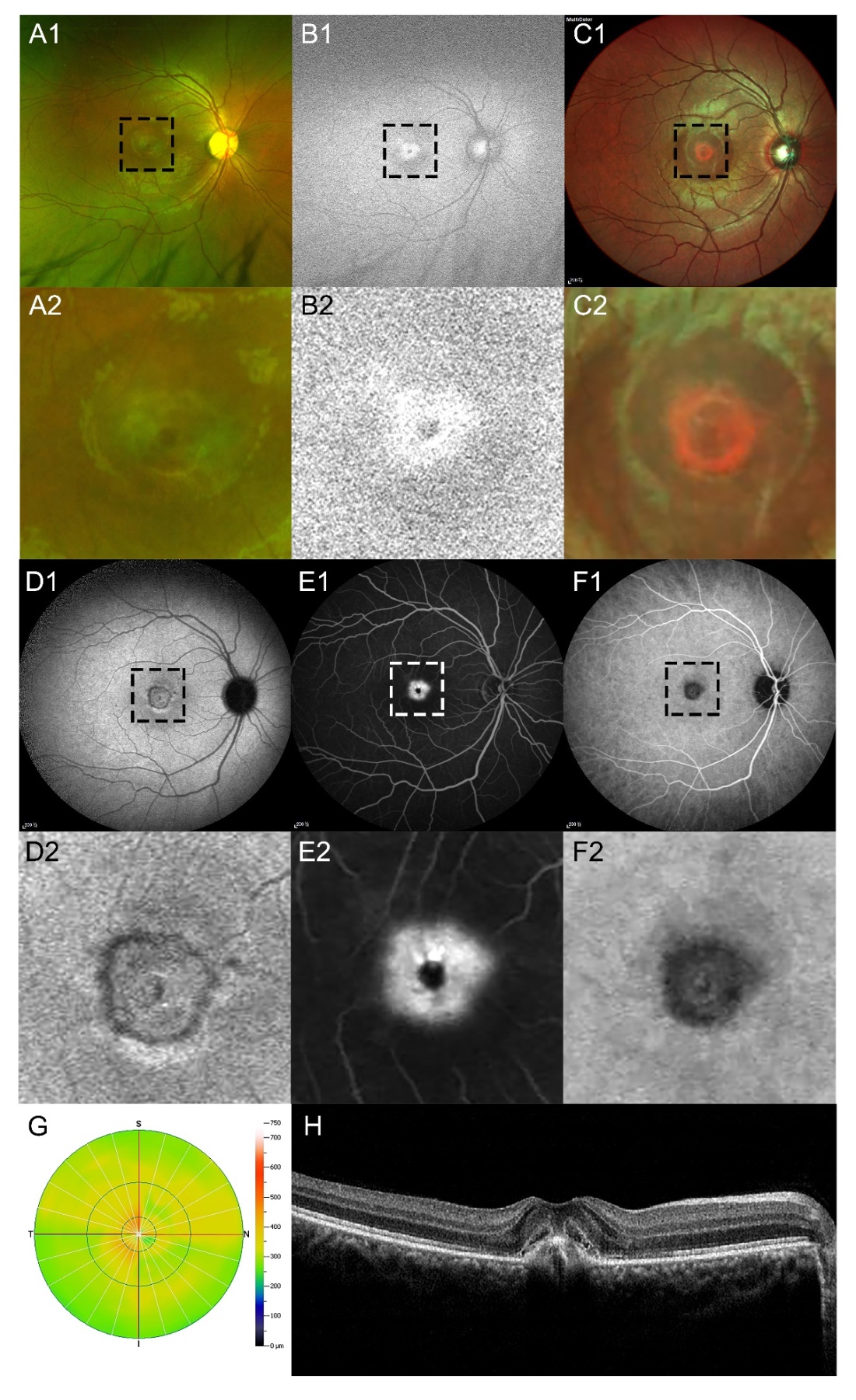 Figure 3 Retinal morphologic examinations. A-D: Funduscopic and auto-fluorescence examination revealed a black shape punctuation abnormality surrounded with a ringlike margin lesion in the right eye; E and F: Angiography (FFA + ICGA) found a macular hyper-fluorescence leakage around a black shape punctation at right eye; G: Optical coherence tomography (OCT) revealed the macular fovea thickness increased; H: OCT showed the macular cystoid edema, retinal pigment epithelium layer breakdown and choroidal neovascularization in the right eye.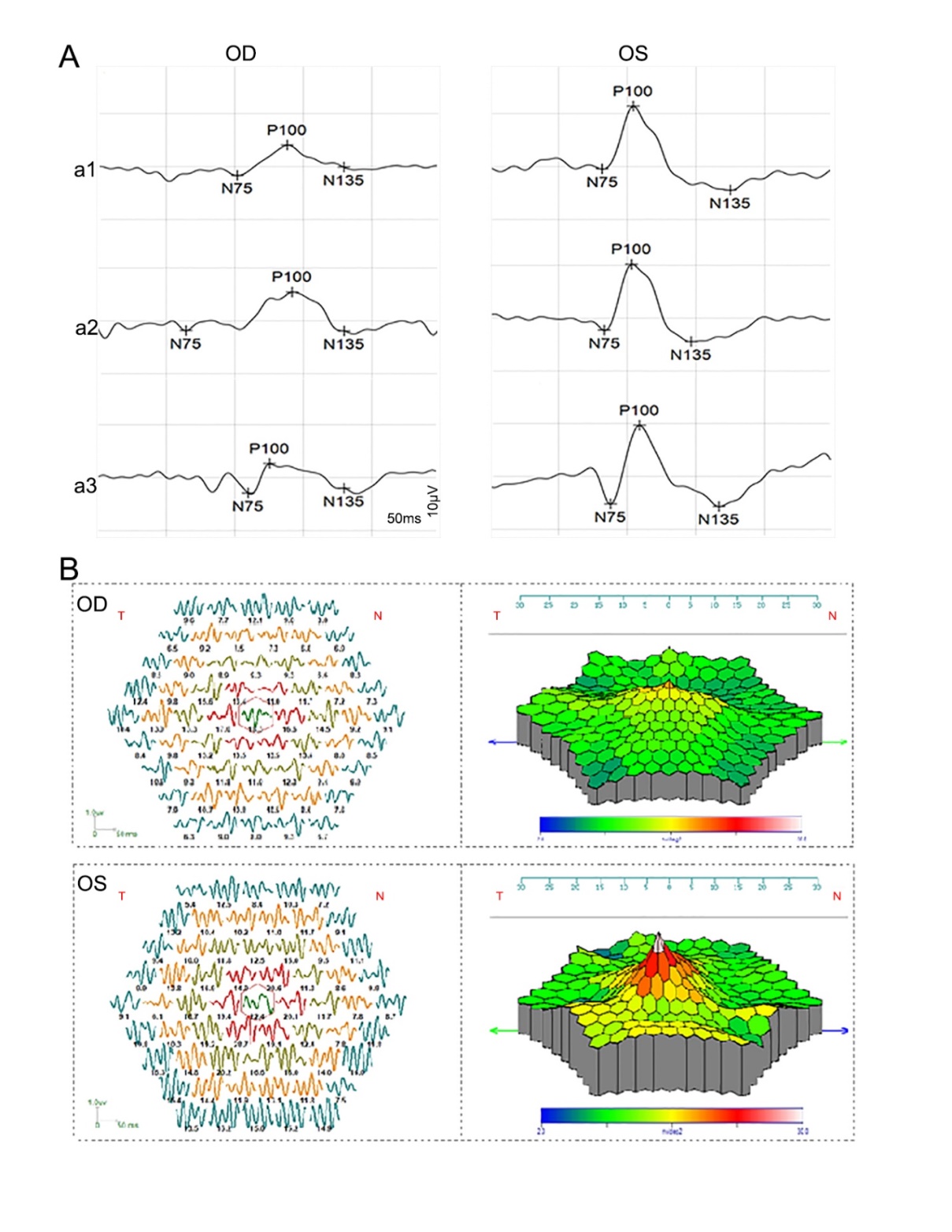 Figure 4 Electrophysiological examinations of retina. A: Patent pattern visual monitoring (PVEP) examination showed that the amplitude of P100 of PVEP declined while the peak time was delayed in the right eye; B: Multi-fucus electroretinograms examination showed that the amplitude density of macular center was decreased in the right eye.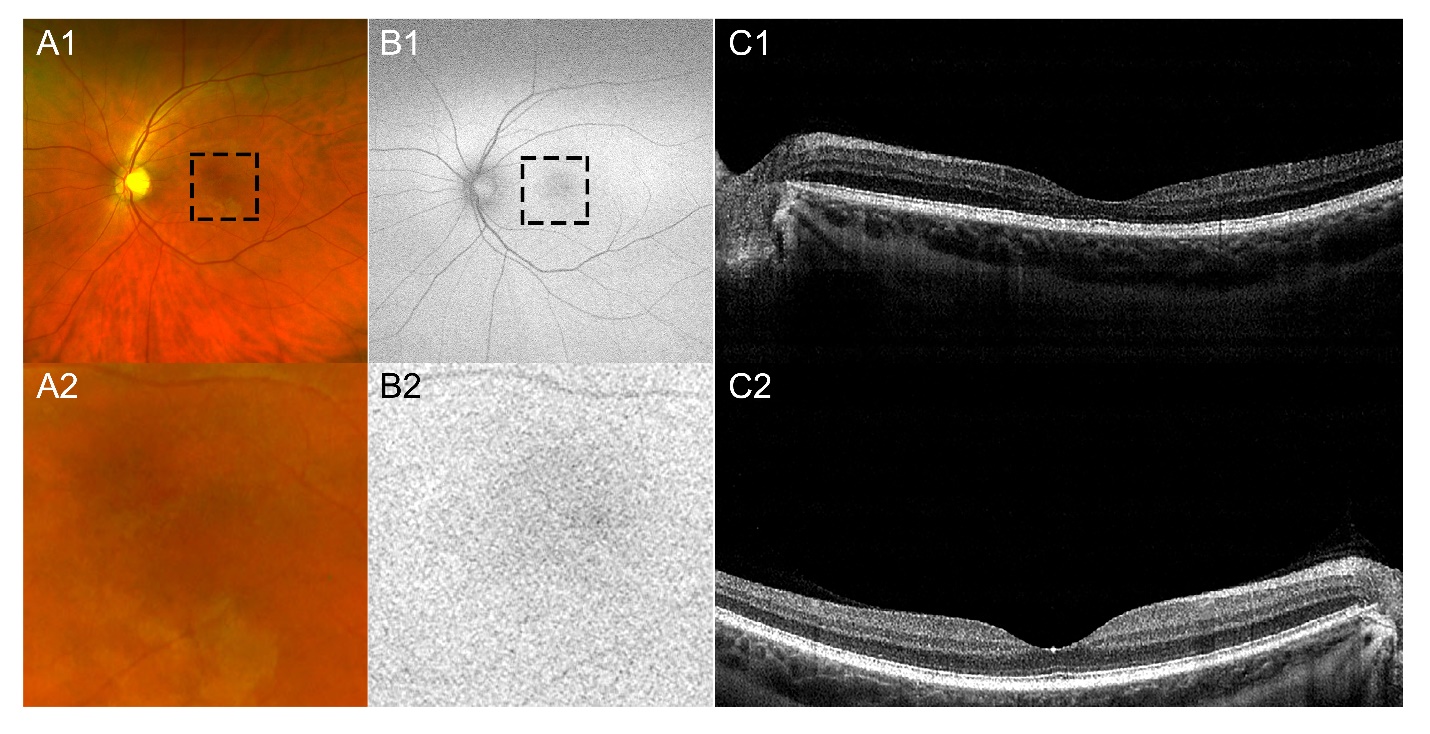 Figure 5 Retinal morphologic examinations. A and B: Funduscopic and auto-fluorescence examination revealed a blurred margin macular abnormality of the left eye; C: Optical coherence tomography showed that the macular of left eye became thinner.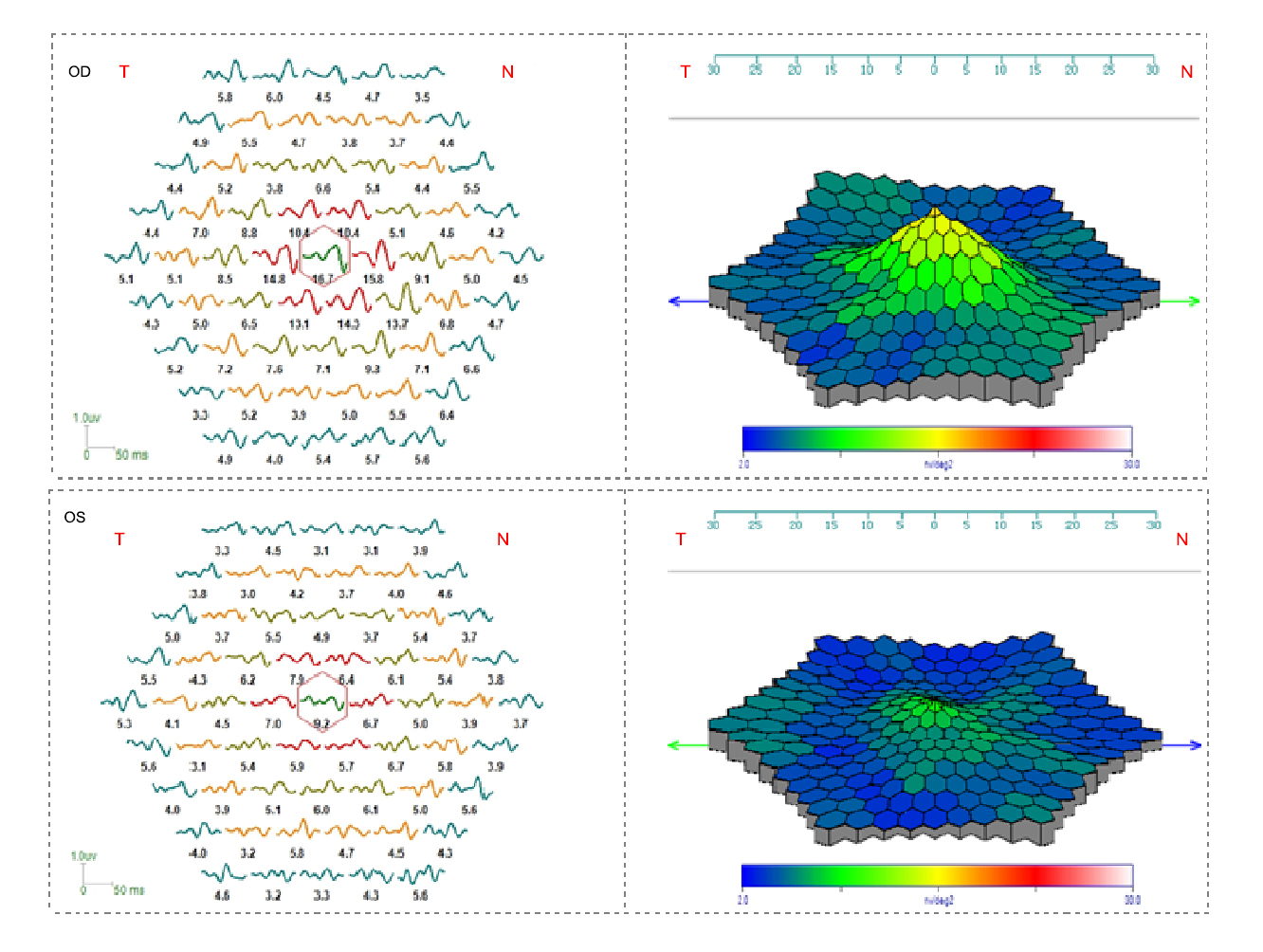 Figure 6 Electrophysiological examinations of retina. Multi-fucus electroretinograms examination showed that the amplitude density of macular center was decreased in the left eye.